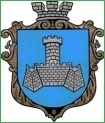 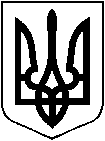 УКРАЇНАм. Хмільник Вінницької областіРОЗПОРЯДЖЕННЯМІСЬКОГО ГОЛОВИВід “ липня  2018 р.                                                                           №273-рПро скликання та порядок підготовки							51 сесії міської ради 7 скликанняВідповідно до ст.ст.42,46 Закону України “Про місцеве самоврядування в Україні”:1. Скликати чергову 51 сесію міської ради 7 скликання 09 серпня 2018 року о 10.00 годині у залі засідань міської ради /2 поверх/.2. На розгляд сесії винести питання:3.   Різне          4. Рекомендувати головам постійних комісій міської ради провести засідання комісій 06 серпня 2018 року о 14.00 год. за напрямками розгляду питань.5. Головам постійних комісій висновки, пропозиції (рекомендації) до розглянутих на комісіях питань, протоколи засідань направити міському голові до початку сесії 09 серпня 2018 року.6. Відділу інформаційної діяльності та комунікацій із громадськістю міської ради про місце, дату, час проведення та порядок денний сесії поінформувати населення через редакцію газети «13 округ» та офіційний веб-сайт міста Хмільника, а відділу організаційно-кадрової роботи міської ради депутатів міської ради.7. Контроль за виконанням цього розпорядження залишаю за собою.Міський голова		                    			 			С.Б.РедчикС.П. МаташП.В. КрепкийО.В. ТендерисН.А. БуликоваО.О. Найчук-Про надання допомоги лікарськими препаратами та закупівлі ліків КУ «Хмільницька ЦРЛ» за кошти, що були виділенні з бюджету міста-Про окремі умови оплати праці виконуючого обов’язки міського голови-Про внесення змін до плану діяльності Хмільницької міської ради з підготовки проектів регуляторних актів на 2018 рік, затвердженого рішенням 44 сесії міської ради 7 скликання № 1182 від 20.11.2017 року-Про внесення змін та доповнень до Міської програми сприяння розвитку місцевого самоврядування та партнерських відносин у м. Хмільнику на 2016 -2018 роки, затвердженої рішенням 3 сесії міської ради 7 скликання № 34 від 04.12.2015 року(зі змінами)-Про погодження штатного розпису комунального підприємства «Хмільниккомунсервіс»-Про конкурсний відбір директора і педагогічних працівників Комунальної установи «Інклюзивно-ресурсний центр» Хмільницької міської ради-Про окремі умови оплати праці міського голови-Про внесення змін до рішення 3 позачергової сесії міської ради 7 скликання від 04.12.2015 р. № 25« Про Порядки використання коштів міського бюджету, передбачених на фінансування Міської програми розвитку культури та духовного відродження у м. Хмільнику на 2016-2018 роки, зі змінами-Про затвердження Порядку використання коштів міського бюджету, передбачених на фінансування заходів, визначених пп. 2.3 та п. 3 розділу 8 «Напрями діяльності та заходи Програми» Програми підвищення енергоефективності та зменшення споживання енергоресурсів в м. Хмільнику на 2018-2020 роки, затвердженої рішенням 45 сесії 7 скликання міської ради від 08.12.2017 р. №1255 ( зі змінами)-Про передачу капітальних інвестицій в основні засоби від управління житлово-комунального господарства та комунальної власності Хмільницької міської ради комунальному підприємству “Хмільниккомунсервіс”-«Про штатний розпис комунального підприємства «Хмільниккомунсервіс»»-Про внесення змін в штатний розпис працівників виконавчих органів Хмільницької міської ради та їх структурних підрозділів-Про внесення змін до міської Програми розвитку фізичної культури і спорту у місті Хмільнику на 2016-2018 роки, затвердженої рішенням 03 сесії міської ради 7 скликання від 04.12.2015 р. №28 (зі змінами)-Про внесення змін до рішення 3 сесії міської ради 7 скликання від 04.12.2015 р. № 29« Про Порядки використання коштів міського бюджету, передбачених на фінансування Міської програми розвитку фізичної культури і спорту у м. Хмільнику на 2016-2018 роки, зі змінами»-Про затвердження Порядку використання коштів міського бюджету, передбачених на фінансування заходів, визначених пп. 5.7, 5.10 п.5 розділу 7 «Основні заходи, шляхи реалізації програми» програми розвитку фізичної культури і спорту у місті Хмільнику на 2016-2018 роки, затвердженої рішенням 03 сесії міської ради 7 скликання від 04.12.2015р.№28(зі змінами)-Про затвердження Порядку використання коштів міського бюджету, передбачених на фінансування заходів, визначених пп. 1.1., 1.2 розділу 8 «Напрями діяльності та заходи Програми» Програми підвищення енергоефективності та зменшення споживання енергоресурсів в м. Хмільнику на 2018-2020 роки, затвердженої рішенням 45 сесії 7 скликання міської ради від 08.12.2017 р. №1255 ( зі змінами)-Про внесення змін до Міської програми розвитку культури та духовного відродження у м. Хмільнику на 2016 – 2018 роки, затвердженої рішенням 3 сесії 7 скликання від 04 грудня 2015 року №24 (зі змінами)-Про затвердження параметрів права реалізації інвестиційного проекту для реставрації та використання пам’ятки архітектури національного значення (ох.№994/1-Н) палацу графа Ксідо-Про звернення депутатів Хмільницької міської ради до Верховної Ради України щодо ухвалення Антиолігархічного пакету докорінних перетворень-Про вшанування пам’яті Героїв національно-визвольних змагань-Про відчуження об’єктів комунальної власності територіальної громади міста Хмільника: будівлі котельні та споруд по вул. Літописна,21-Про затвердження Порядку використання коштів міського бюджету, передбачених на фінансування заходів, визначених п. 19, 20, 21 розділу 7 «Напрямки діяльності та заходи Міської програми» Програми поліпшення техногенної та пожежної безпеки м. Хмільника та об’єктів усіх форм власності, розвитку інфраструктури оперативно-рятувальної служби м. Хмільника на 2017 – 2021 роки затвердженої рішенням 36 сесії міської ради 7 скликання від 19.05.2017 р. №902(зі змінами)-Про внесення змін до Міської комплексної програми підтримки учасників Антитерористичної операції та членів їхніх сімей – мешканців м. Хмільника на 2018-2020 рр. (зі мінами)-Про затвердження Програми зайнятості населення м. Хмільника на 2018 – 2020 роки-Про внесення змін до Порядку використання коштів міського бюджету, передбачених на фінансування міської Програми розвитку житлово-комунального господарства та благоустрою міста Хмільника на 2018 рік (зі змінами)-Про впорядкування назв вуличної мережі відповідно до Детального плану території промислової зони прилеглої до залізниці (в межах вулиць В.Порика, Івана Богуна) м. Хмільника Вінницької області-Про внесення змін до статутного фонду комунального підприємства «Хмільникводоканал» Хмільницької міської ради	-Про затвердження звіту про виконання бюджету міста Хмільника за І півріччя 2018 року-Про внесення змін та доповнень до міської цільової Програми регулювання земельних відносин та управління комунальною власністю у місті Хмільнику на 2017-2020 роки (зі змінами)-Про внесення змін та доповнень до Комплексної Програми захисту населення і територій м. Хмільника у разі загрози та виникнення надзвичайних ситуацій на 2016 – 2018 роки затвердженої рішенням 3 сесії міської ради 7 скликання від 04.12.2015 р №36 (зі змінами) -Про внесення змін до міської Програми розвитку житлово-комунального господарства та благоустрою міста Хмільника на 2018 рік, затвердженої рішенням 45 сесії міської ради 7 скликання від 08 грудня 2017 року № 1254 (зі змінами)-Про внесення змін до Програми утримання дорожнього господарства міста Хмільника на 2018-2020 рр., затвердженої рішенням 45 сесії міської ради 7 скликання від 08.12.2017р. №1256 (зі змінами)-Про Програму розвитку освіти міста Хмільника на 2019-2021 роки-Про внесення змін до Міської програми розвитку освіти міста Хмільника на 2016-2018 роки (зі змінами)-Про внесення змін до рішення 46 сесії міської ради 7 скликання від 22.12.2017р. №1266 «Про бюджет міста Хмільника на 2018 рік» (зі змінами)-Про внесення змін до міської цільової Програми збереження та використання об’єктів культурної спадщини в м. Хмільнику на 2016-2020 роки-Про внесення змін та поновлення договорів оренди землі для обслуговування гаражів-Про надання дозволу на виготовлення документацій із землеустрою для подальшого оформлення права власності  на земельні ділянки у           м. Хмільнику (присадибні земельні ділянки) -Про затвердження документації із землеустрою та безоплатну передачу у власність земельних ділянок (присадибні земельні ділянки)-Про затвердження документації із землеустрою та безоплатну передачу у власність земельних ділянок (присадибні земельні ділянки) частина 2-Про затвердження  проекту землеустрою (частина 3) щодо відведення земельних ділянок Південного району в м. Хмільнику Вінницької області та безоплатну передачу у власність земельних ділянок-Про розгляд заяви  гр. Імбірович Г.П. щодо  зміни цільового призначення приватної земельної ділянки у м. Хмільнику по вул. Волочаївська, 27 -Про розгляд заяви  гр. Рижук Л.Г. щодо  зміни цільового призначення приватної земельної ділянки у м. Хмільнику по вул. Шевченка, 16 -Про розірвання договору оренди землі, та безоплатну передачу у власність земельної ділянки по вул. Староміська, 6-Про розірвання договору оренди землі, та безоплатну передачу у власність земельної ділянки по вул. Крутнівська, 2 у м. Хмільнику-Про розгляд заяв громадян щодо поділу земельних ділянок у м. Хмільнику (присадибні земельні ділянки)-Про затвердження документацій із землеустрою щодо поділу земельної ділянки по вул. Некрасова, 44-Про поділ земельної ділянки у м. Хмільнику по вул. Олійника, 24а-Про надання дозволу на виготовлення документації із землеустрою для подальшого оформлення права користування на умовах оренди  на земельні ділянки (присадибні земельні ділянки)-Про затвердження документацій із землеустрою та передачі в користування на умовах оренди земельних ділянок (присадибні земельні ділянки)-Про продовження дії договору оренди землі для городництва -Про внесення змін до рішень сесій Хмільницької міської ради (які стосуються громадян)-Про розгляд заяв гр. Побережного В.Л.  щодо земельної ділянки по вул. Тургенєва, 6-Про розгляд заяв громадян щодо земельної ділянки по вул. Герасимчука, 3 у м. Хмільнику-Про розгляд заяви ПАТ Комерційний Банк “ПриватБанк” щодо земельної ділянки у м. Хмільнику по вул.  Монастирська, 1 -Про розгляд заяв гр. Ігнатюка В.М. щодо  земельної ділянки у м. Хмільнику по вул. Північна, 39-Про розгляд заяви Танцюри Є.В.  та Боровської В.П. щодо земельної ділянки у м. Хмільнику по вул. 1 Травня-Про розгляд листа голови правління Уланівського ССТ  щодо земельної ділянки по вул. Івана Богуна, 75 у місті Хмільнику -Про затвердження проекту землеустрою  щодо відведення земельної ділянки суміжну до МП ТПП «Поділля»  по вул. Привокзальна у м. Хмільнику та проведення земельних торгів.-Про надання виконавчому комітету Хмільницької міської ради дозволу на виготовлення проекту із землеустрою на земельну ділянку по вул. 1 Травня (між вул. Суворова та лугопарковою зоною)-Про надання виконавчому комітету Хмільницької міської ради дозволу на виготовлення проекту із землеустрою на земельні ділянки по проспекту Свободи (біля будинку №11).-Про розгляд заяви Безсонової Т.В. щодо затвердження проекту із землеустрою щодо відведення земельної ділянки по вул. Північна, 75А-Про розгляд заяв  гр. Баумана Л.Е.     Лоїк Г.В., Дорофеєвої Г.М., Ярової Н.І. щодо земельної ділянки у м. Хмільнику по вул. Небесної Сотні, 1-Про розгляд листа Хмільницького районного управління Головного управління Держпродспоживслужби у Вінницькій області щодо затвердження технічної документації із землеустрою на земельну ділянку по вул. Старосидориська, 21-Про внесення змін до «Положення про порядок надання земельних ділянок громадянам для будівництва і обслуговування житлового будинку, господарських будівель і споруд (присадибна ділянка), ведення особистого селянського господарства, садівництва, городництва»-Про затвердження переліку земельних ділянок у м. Хмільнику для надання (продовження, поновлення) їх в користування на умовах строкового сервітуту -Про затвердження «Положення про порядок набуття права на земельну ділянку за давністю користування (набувальна давність) на території міста Хмільника» -Про затвердження «Положення про надання земельних ділянок в тимчасове користування для ведення городництва, сінокосіння, встановлення тимчасових гаражів, які  тимчасово незадіяні за цільовим призначенням» -Та інші питання землекористування